ELŐTERJESZTÉSÁbrahámhegy Község Önkormányzata Képviselő-testületének  2022. április 13. napján tartandó következő rendkívüli nyílt üléséreTisztelt Képviselő-testület!Ábrahámhegy Község Önkormányzatának Képviselő-testülete 2021. december 10. napján 102/2021. (XII. 10.) képviselő-testületi határozatával döntött a STR-2021. Strandfejlesztés című konstrukcióra pályázat benyújtásáról az alábbiak szerint:ÁBRAHÁMHEGY KÖZSÉG ÖNKORMÁNYZATA KÉPVISELŐ-TESTÜLETÉNEK102/2021. (XII.10.) HATÁROZATASTR-2021. Strandfejlesztés című konstrukcióra pályázat benyújtásaÁbrahámhegy Község Önkormányzatának Képviselő-testülete elrendeli pályázat előkészítését az STR-2021. Strandfejlesztés című pályázati felhívásra, a strand bejárati épület akadálymentesítése és a strandon használatos eszközök beszerzése tárgyában.A projekt összköltségét 30 millió forintban határozza meg.Felhatalmazza a polgármestert a szükséges nyilatkozatok megtételére, és a pályázat benyújtására.Határidő: 	elfogadásra azonnal,                         pályázat benyújtására 2021. december 16.Felelős: 		Vella Ferenc Zsolt polgármestert		Dr. Bodnár Attila jegyzőA Strandfejlesztés című pályázat kapcsán ajánlattételi felhívások – 3 db - kerültek kiküldésre közbeszerzési eljárás lefolytatására, akadálymentesítő eszköz beszerzésére, és leszállítására, a nyilvánosság biztosítására, a rehabilitációs szakmérnöki feladatok ellátására, tervezési feladatok ellátására, marketing eszközök beszerzésére, és leszállítására, és műszaki ellenőri feladatok ellátására.A beérkezett ajánlatok jelen előterjesztés mellékletét képezik, melyekkel kapcsolatban szükséges a döntéshozatal. Hivatalunk a beérkezett ajánlatok figyelembevételével a nyertes ajánlatok az alábbiak szerint közli:A beszerzési szabályzat alapján a nettó 500.000 Ft becsült értéket el nem érő beszerzések esetében megrendelőt, illetve feljegyzést kell készíteni, melyben fel kell tűntetni, hogy a beszerzésre milyen okból/kinek az igénylése vagy utasítása alapján került sor, továbbá nyilatkozni kell arról, hogy a termék/szolgáltatás beszerzése az általánosan elvárható követelményeknek megfelelően valamint a lehető leggazdaságosabb módon történt és a beszerzés az egybeszámítás alapján nem esik beszerzési kötelezettség alá. E szabályzat rendelkezéseinek alkalmazása alól - maximum nettó 500.000,- forint becsült értékhatárig, az előterjesztett szakmai és egyéb beszerzésre jellemző speciális indokok figyelembe vételével – Ábrahámhegy Községi Polgármestere adhat felmentést. A fentiek alapján a benyújtott árajánlatok díjtétele 1 tétel kivételével nem éri el az 500.000,- Ft értékhatárt.Kérem a T. Képviselő-testületet, hogy az előterjesztést megvitatni, véleményezni, és a határozati javaslatokat elfogadni szíveskedjen!Ábrahámhegy, 2022. április 11.Tisztelettel:	Vella Ferenc Zsolt	polgármesterHATÁROZATI JAVASLATÁBRAHÁMHEGY KÖZSÉG ÖNKORMÁNYZATA KÉPVISELŐ-TESTÜLETÉNEK……/2022. (IV.13.) HATÁROZATAStrandfejlesztés STR-2021 – ajánlatok elbírálásaÁbrahámhegy Község Önkormányzata Képviselő-testülete az „Ábrahámhegy Község Önkormányzatának a „Strandfejlesztés 2021” című, STR-2021 kódszámú pályázati felhívásra benyújtani kívánt „Ábrahámhegy Községi Strand fejlesztése V. ütem” – STR-2021” című pályázataihoz kapcsolódó közbeszerzési eljárás lefolytatására a beérkezett ajánlatokat megtárgyalta és az alábbi határozatokat hozza:Ábrahámhegy Község Önkormányzatának a „Strandfejlesztés 2021” című, STR-2021 kódszámú pályázati felhívásra benyújtani kívánt „Ábrahámhegy Községi Strand fejlesztése V. ütem” – STR-2021” című pályázataihoz kapcsolódó közbeszerzési eljárás lefolytatásához kapcsolódóan a beérkezett ajánlatokat megismerte, és dönt abban, hogy elfogadja, és jóváhagyja a V-Ber Mérnöki és Tender Kft-vel (8200 Veszprém, Radnóti tér 2/A) a megbízási szerzés megkötését 300.000,- Ft + ÁFA azaz bruttó 381.000,- Ft összegben. A közbeszerzési eljáráshoz kapcsolódó megbízási szerződésben foglalt díj finanszírozása a pályázati keret terhére történik.Ábrahámhegy Község Önkormányzatának a „Strandfejlesztés 2021” című, STR-2021 kódszámú pályázati felhívásra benyújtani kívánt „Ábrahámhegy Községi Strand fejlesztése V. ütem” – STR-2021” című pályázataihoz kapcsolódó marketing eszközök beszerzéséhez, és leszállításához, az akadálymentesítő eszközök beszerzéséhez, és leszállításához, a nyilvánosság biztosításához kapcsolódó feladatok ellátásához, a rehabilitációs mérnöki feladatok ellátásához, és a műszaki ellenőri feladatok ellátásához érkezett ajánlatokat megismerte, és dönt abban, hogy felhatalmazza Vella Ferenc Zsolt polgármestert a legkedvezőbb ajánlatok figyelembevételével a szerződések megkötésére, nyilatkozatok előkészítésére, és a megrendelések előkészítésére.Ábrahámhegy Község Önkormányzatának a „Strandfejlesztés 2021” című, STR-2021 kódszámú pályázati felhívásra benyújtani kívánt „Ábrahámhegy Községi Strand fejlesztése V. ütem” – STR-2021” című pályázataihoz a tervezési feladatok ellátásához kapcsolódóan beérkezett ajánlatokat megismerte, és dönt abban, hogy elfogadja, és jóváhagyja a Tér-Metszet Kft. képviseletében Epres Róberttel (8255 Balatonrendes, László Gyula utca 3.) a megbízási szerződés megkötését 1.000.000,- Ft + ÁFA azaz 1.270.000,- Ft összegben. A közbeszerzési eljáráshoz kapcsolódó megbízási szerződésben foglalt díj finanszírozása a pályázati keret terhére történik.felkéri Vella Ferenc Zsolt polgármestert a megbízási szerződések aláírására, a szükséges nyilatkozatok aláírására, és a szükséges nyilatkozatok megtételére.Határidő:	elfogadásra azonnalFelelős:	Vella Ferenc Zsolt polgármester
ÁBRAHÁMHEGY KÖZSÉG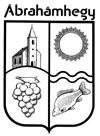 POLGÁRMESTERÉTŐL8256 Ábrahámhegy, Badacsonyi út 13.    Telefon: +36 87 471 506Tárgy:Strandfejlesztés STR-2021 – ajánlatok elbírálásaElőterjesztő:Vella Ferenc Zsolt polgármesterElőkészítő:Vella Ferenc Zsolt polgármesterMelléklet:ajánlatok  Meghívott:---A döntés meghozatala egyszerű többséget igényel.A határozati javaslatot törvényességi szempontból megvizsgáltam: dr. Bodnár Attila jegyzőA döntés meghozatala egyszerű többséget igényel.A határozati javaslatot törvényességi szempontból megvizsgáltam: dr. Bodnár Attila jegyzőnettóÁFAbruttóközbeszerzés300 000 Ft81 000 Ft381 000 Ftrehab mérnök150 000 Ft-150 000 Fttervezés1 000 000 Ft270 000 Ft1 270 000 Ftműsz. ell.300 000 Ft81 000 Ft381 000 Ftkötelező nyilvánosság150 000 Ft0 Ft150 000 Ftakadálymentes eszközök247 000 Ft66 690 Ft313 690 Ftmarketing eszközök59 670 Ft16 111 Ft75 781 Ft